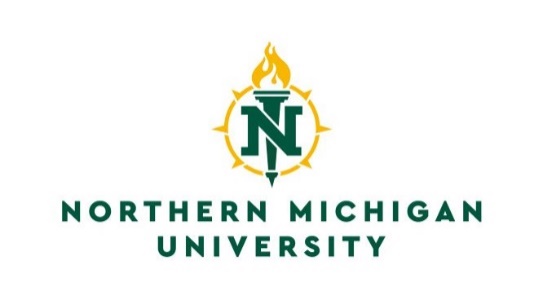 Registrar’s Office
C.B. Hedgcock, Room 2202
1401 Presque Isle Avenue
Marquette, Michigan 49855
(906) 227-2278
(906) 227-2231 Fax
Email: schedule@nmu.eduREQUEST FOR APPROVAL TO REGISTER FOR GRADUATE COURSE(S)
BY SENIOR UNDERGRADUATE STUDENTSToday’s Date: 		______		  NMU IN: _________________________			Name: 																(Last)			(First)			(Middle)		(Maiden)Address: 															(Street)			(City)				(State)		(Zip Code)LEVEL OF CREDIT DESIRED:       Undergraduate  	  GraduateSEMESTER CREDIT TO BE EARNED:	  Fall	  Winter	 Summer	Note: Complete separate form for Undergraduate and Graduate Hours.  Course #			Course Name			   # Credits	     Instructor’s Signature									(Advisor’s Signature)*********************************************************************************************************************A senior with at least 3.0 overall grade point average, a 3.0 grade point average in the area of concentration, and within 12 credit hours of graduation may petition to enroll for a maximum of eight credit hours of graduate credit.  These credits may apply toward the undergraduate degree, at the department’s discretion, or toward a master’s degree from NMU, but not both.Credit applied toward a master’s degree at NMU will be accepted and recorded as graduate credit only after admission to the Graduate College and after the successful completion of an additional 12 credit hours of graduate study. In general, these credits will not be accepted as transfer credit by another institution. Students will be billed graduate-level tuition and fees for all courses taken for graduate credit as well as for 500-level courses taken for undergraduate credit.U.G.P.A.:  						  	  ApprovedM.G.P.A.:   _____						   DisapprovedHours Before Graduation: 						       Registrar’s Signature